Part One:  STRATEGIC PREVENTION FRAMEWORK ELEMENTS TO BE SUSTAINEDThis section will provide a description of the aspects of the SPF process which are sustainable and the current capacity to sustain identified outcomes achieved through the SPF process within the county. How will sustainability of a data-driven county planning process be ensured?  (page limit: one and half pages)How will the county sustain and grow prevention capacity? (page limit: two pages)How will the county sustain continued strategic planning? (page limit:  one page)How will the county ensure effective implementation, continued administrative structures and formal partnerships to sustain prevention outcomes?  (page limit:  one page)How will the county continue to evaluate and monitor prevention outcomes? (page limit:  one page)How will the county ensure cultural competence-related policies exist?  (page limit:  one page)Part Two:  STRATEGIC PREVENTION FRAMEWORK OUTCOMES TO BE SUSTAINEDThis section will provide a justification for an identified outcome that can be linked to the strategies implemented by the county.Coalition Efforts (page limit: one page): Pending Items (page limit:  half page to one page):Criteria to help determine which strategies to continue (page limit:  one page):Strategy Selection (page limit:  half page):Linking effort to outcomes (page limit:  include the chart below):Part Three:  STRATEGIC COLLABORATIONS AND PARTNERSHIPSAnswer the following questions and provide response in narrative form below (page limit: one page):What will the partners, collaborators and IPFS countywide coalition/Collaboration Council need to support each strategy and positive outcomes after IPFS funding ends? What partners have not yet been engaged in the IPFS project that could help sustain each selected strategy and positive outcomes after IPFS funding ends?  How will the countywide coalition/Collaboration Council engage these new partners between now and when the IPFS funding ends? (The Capacity Workbook may be helpful in completing these questions).Part Four:  RESOURCE ANALYSISAnswer the following questions and provide response in narrative form below (page limit: one page):Which components of each strategy will the county sustain after IPFS funding ends?  What are the specific costs to sustain each strategy and their positive outcome after IPFS funding ends? What resources are available to continue to support each strategy and their positive outcomes after IPFS funding ends?What other kinds of support (in-kind support, funding, donations, etc.) will help sustain each strategy and their positive outcomes after IPFS funding ends?Part Five:  SUSTAINABILITY ACTION PLANFY20 County Sustainability Action PlanPart Six:  SUSTAINABILITY COMMUNICATIONS AND MARKETING PLANSustainability Communications and Marketing PlanPart Seven:  COUNTY SUSTAINABILITY CASE STATEMENT (Use the Case Study template provided by IDPH)Sustainability Plan ContributorsList the names and contributions of those who assisted with establishing this plan.Sustainability Plan Process SummaryAnswer the following questions and provide response in narrative form below (page limit: one page):Provide a summary of the process you utilized to complete this plan.  Be specific in describing how the coalition/Collaborative Council and other key stakeholders were engaged throughout the process.  Include meeting dates and details that demonstrate fidelity to the process outlined above. Tool 1: process review worksheetUse this chart to summarize your review of strategic planning processes. Key findings from this review, and from your review of prevention interventions (see Tool 2), will help you set sound sustainability goals for your community (see Tool 3). * What Worked: Identify past processes that helped your community complete key SPF tasks; these processes should be continued.* What Did Not Work: Identify past processes that did not help your community complete key SPF tasks; these processes should be improved or discarded.* New Processes Needed: Identify new processes that will help your community respond to changes and complete key SPF tasks moving forward. * Task Force Role: Describe your prevention task force’s level of responsibility for sustaining successful processes over time.From Prevention SustainAbilities: Planning for Success [online course]. Developed under the Substance Abuse and Mental Health Services Administration’s Center for the Application of Prevention Technologies task order. Reference #HHSS283201200024I/HHSS28342002T. For training and technical assistance purposes only.Tool 2: Strategy review worksheetUse this chart to summarize findings from your review of prevention strategies. Key findings from this review, and from your review of strategic planning processes (see Tool 1), will help you set sound sustainability goals for your community (see Tool 3).  * Evidence of Effectiveness: Determine if the strategy is achieving positive prevention outcomes now or moving in the right direction. * Evidence of Internal Capacity: Determine if the strategy is well equipped with staff, supplies, and space.* Evidence of Community Support: Determine if the strategy is valued by community leaders, key stakeholders, and the public. * Task Force Role: Describe your prevention task force’s level of responsibility for sustaining successful strategies over time.From Prevention SustainAbilities: Planning for Success [online course]. Developed under the Substance Abuse and Mental Health Services Administration’s Center for the Application of Prevention Technologies task order. Reference #HHSS283201200024I/HHSS28342002T. For training and technical assistance purposes only.Tool 3: Setting goals worksheet												       Use findings from your process and intervention review charts (see Tool 1 and Tool 2) to answer the questions below and set sustainability goals for your community.  From Prevention SustainAbilities: Planning for Success [online course]. Developed under the Substance Abuse and Mental Health Services Administration’s Center for the Application of Prevention Technologies task order. Reference #HHSS283201200024I/HHSS28342002T. For training and technical assistance purposes only.Tool 3: Setting goals worksheet (continued)										       From Prevention SustainAbilities: Planning for Success [online course]. Developed under the Substance Abuse and Mental Health Services Administration’s Center for the Application of Prevention Technologies task order. Reference #HHSS283201200024I/HHSS28342002T. For training and technical assistance purposes only.Tool 4: writing objectives worksheetList your final sustainability goals (see Tool 3) in the chart below. Then, for each goal, write a set of objectives that are essential (address only activities that are fundamental to achieving the goal), specific (include clear language and concrete, measurable details such as numbers and time frames), and realistic (reasonable and achievable). From Prevention SustainAbilities: Planning for Success [online course]. Developed under the Substance Abuse and Mental Health Services Administration’s Center for the Application of Prevention Technologies task order. Reference #HHSS283201200024I/HHSS28342002T. For training and technical assistance purposes only.Tool 5: identifying resources worksheetList your sustainability goals and objectives (see Tool 4) in the chart below. Then use your objectives to identify the essential resources you will need that are specific to each goal. Finally, identify any overarching resources that will be shared across goals.* Personnel includes all of the people who will do the work required to meet objectives and achieve goals, such as staff and consultants.* Non-personnel includes everything people will need to do the work well, such as professional development, related travel, supplies, and meeting space.From Prevention SustainAbilities: Planning for Success [online course]. Developed under the Substance Abuse and Mental Health Services Administration’s Center for the Application of Prevention Technologies task order. Reference #HHSS283201200024I/HHSS28342002T. For training and technical assistance purposes only.Tool 5: identifying resources worksheet (continued)									       * Personnel includes all of the people who will do the work required to meet objectives and achieve goals, such as staff and consultants.* Non-personnel includes everything people will need to do the work well, such as professional development, related travel, supplies, and meeting space.From Prevention SustainAbilities: Planning for Success [online course]. Developed under the Substance Abuse and Mental Health Services Administration’s Center for the Application of Prevention Technologies task order. Reference #HHSS283201200024I/HHSS28342002T. For training and technical assistance purposes only.Tool 6: projecting costs worksheet										      	       List the personnel and non-personnel resources required to achieve your goals (see Tool 5) in the chart below. Then project the costs associated with each resource. Work with a budget expert to ensure accuracy and record final numbers in your sustainability budget.* Minimum Quantity Needed: Hours per week and weeks per year personnel will work, number of training sessions, number of program facilitator guides, etc. * Dollar Value: Salaries or hourly rates for personnel, fees associated with staff benefits, training or coaching fees, costs of program facilitator guides, etc. * TOTALS: Minimum quantity needed X dollar value; for example, 20 program facilitator guides X $15/guide = $300.From Prevention SustainAbilities: Planning for Success [online course]. Developed under the Substance Abuse and Mental Health Services Administration’s Center for the Application of Prevention Technologies task order. Reference #HHSS283201200024I/HHSS28342002T. For training and technical assistance purposes only.Tool 6: projecting costs worksheet (continued)							      	       * Minimum Quantity Needed: Hours per week and weeks per year personnel will work, number of training sessions, number of program facilitator guides, etc. * Dollar Value: Salaries or hourly rates for personnel, fees associated with staff benefits, training or coaching fees, costs of program facilitator guides, etc. * TOTALS: Minimum quantity needed X dollar value; for example, 20 program facilitator guides X $15/guide = $300.From Prevention SustainAbilities: Planning for Success [online course]. Developed under the Substance Abuse and Mental Health Services Administration’s Center for the Application of Prevention Technologies task order. Reference #HHSS283201200024I/HHSS28342002T. For training and technical assistance purposes only.Tool 7: exploring feasibility worksheet									      	       Use this worksheet to explore the feasibility of different strategies for securing the required resources and covering the projected costs associated with your sustainability goals (see Tool 6). First consider long-term strategies, then consider short-term strategies. Brainstorm all possible options here, then refer to this information to make your final selections (see Tool 8).*Good fit for . . . : Consider whether the fiscal strategy can help you secure any required resources or cover any projected costs. If so, indicate which one(s).*Viable partners include . . . : For each good-fit strategy, list any potential partners who may be willing and able to deliver what you need.From Prevention SustainAbilities: Planning for Success [online course]. Developed under the Substance Abuse and Mental Health Services Administration’s Center for the Application of Prevention Technologies task order. Reference #HHSS283201200024I/HHSS28342002T. For training and technical assistance purposes only.Tool 7: exploring feasibility worksheet (continued)								      	       *Good fit for . . . : Consider whether the fiscal strategy can help you secure any required resources or cover any projected costs. If so, indicate which one(s).*Viable partners include . . . : For each good-fit strategy, list any potential partners who may be willing and able to deliver what you need.From Prevention SustainAbilities: Planning for Success [online course]. Developed under the Substance Abuse and Mental Health Services Administration’s Center for the Application of Prevention Technologies task order. Reference #HHSS283201200024I/HHSS28342002T. For training and technical assistance purposes only.Tool 8: selecting strategies worksheet									      	       List your sustainability goals in the chart below. Then consider the feasibility of different fiscal strategies (see Tool 7) and select a set of long- and short-term strategies for achieving your sustainability goals.* Resources/Revenue: Identify the specific type of support you intend to pursue (e.g., budgetary line item, grant, donated goods or services).
* Potential Sources of Support: Identify the person, group, or agency from whom you intend to request support.From Prevention SustainAbilities: Planning for Success [online course]. Developed under the Substance Abuse and Mental Health Services Administration’s Center for the Application of Prevention Technologies task order. Reference #HHSS283201200024I/HHSS28342002T. For training and technical assistance purposes only.Tool 8: selecting strategies worksheet  (continued)								      	       * Resources/Revenue: Identify the specific type of support you intend to pursue (e.g., budgetary line item, grant, donated goods or services).
* Potential Sources of Support: Identify the person, group, or agency from whom you intend to request support.From Prevention SustainAbilities: Planning for Success [online course]. Developed under the Substance Abuse and Mental Health Services Administration’s Center for the Application of Prevention Technologies task order. Reference #HHSS283201200024I/HHSS28342002T. For training and technical assistance purposes only.Tool 9: communication plan templateList the resources/revenue and potential sources of support associated with your fiscal strategies (see Tool 8) in the chart below. As you move each strategy forward, record your key decisions, findings, and progress.From Prevention SustainAbilities: Planning for Success [online course]. Developed under the Substance Abuse and Mental Health Services Administration’s Center for the Application of Prevention Technologies task order. Reference #HHSS283201200024I/HHSS28342002T. For training and technical assistance purposes only.Selected StrategyProcess DataOutcome Data  County Name:       Sustainability Goal: To sustain positive outcomes from the Iowa Partnerships for Success Grant. (Write goal in SMART format)Strategy/Positive Outcome to Sustain Action StepsTimelineTimelinePersons ResponsibleStrategy/Positive Outcome to Sustain Action StepsTimelineTimelinePersons ResponsibleAudienceCommunication/Marketing TasksResources Needed or ActivatedTechnologies UsedName/SectorOrganizationContributionProcess GuidelinesProcess GuidelinesProcess GuidelinesProcess GuidelinesSPF StepsWhat 
Worked*What Did 
Not Work*New Processes 
Needed*Task Force 
Role*AssessmentCapacityPlanningImplementationEvaluationStrategy GuidelinesStrategy GuidelinesStrategy GuidelinesStrategy GuidelinesStrategiesEvidence of 
Effectiveness*Evidence of 
Internal Capacity*Evidence of 
Community Support*Task Force 
Role*Strategy 1: 
Write your first strategy here.Strategy 2: 
Write your second strategy here.Strategy 3: 
Write your third strategy here.Strategy 4: 
Write your fourth strategy here.Strategy 5: Write your fifth strategy here.Drafting Process GoalsDrafting Intervention GoalsConsider the processes needed to support successful strategic planning. Are these processes firmly established in your community (i.e., a stable community partner is responsible for their continuation)?Consider the interventions that meet all of your criteria for success. Are these interventions firmly established in your community (i.e., a stable community partner is responsible for their continuation)?If you answered NO to the question above, draft one or more goals to help ensure the continuation of these processes.If you answered NO to the question above, draft one or more goals to help ensure the continuation of these interventions.Are your drafted goals:                                                                                                                      YES                                                      NOBased on objective data about what will benefit your community? Realistic for your community (typically two or three goals in total)?Obtaining Partner Buy-InIf your drafted goals are both objective and realistic, you are ready to share these goals with your full prevention task force and other key partners. Their early buy-in will help to ensure their support and participation as you work to achieve these goals over time.Finalizing Sustainability GoalsOnce you have the support of your prevention partners, list your community’s final sustainability goals here.
Goal 1:


Goal 2:Goal 3:Sustainability GoalsObjectivesGoal 1: 
Write your first goal here.Goal 2: 
Write your second goal here.Goal 3: 
Write your third goal here.Sustainability Goals Required ResourcesRequired ResourcesPersonnel*Non-personnel*Goal 1: Write your first goal here.Write your first objective here.
Write your second objective here.
Write your third objective here.Goal 2: Write your second goal here.Write your first objective here.
Write your second objective here.
Write your third objective here.Sustainability GoalsRequired ResourcesRequired ResourcesPersonnel*Non-personnel*Goal 3: Write your third goal here.Write your first objective here.
Write your second objective here.
Write your third objective here.All GoalsConsider overarching administrative, evaluation, and fundraising resources that will help support all goals.Required ResourcesProjected CostsProjected CostsProjected CostsMinimum Quantity Needed*Dollar Value*TOTALS*Goal 1Personnel: 
List essential staff and consultant roles here.
Non-personnel:  
List essential professional development, travel, supplies/equipment, space/facilities, etc., here.Goal 2Personnel: 
List essential staff and consultant roles here.
Non-personnel:  
List essential professional development, travel, supplies/equipment, space/facilities, etc., here.Required ResourcesProjected CostsProjected CostsProjected CostsMinimum Quantity Needed*Dollar Value*TOTALS*Goal 3Personnel: 
List essential staff and consultant roles here.
Non-personnel:  
List essential professional development, travel, supplies/equipment, space/facilities, etc., here.All GoalsConsider overarching administrative, evaluation, and fundraising resources that will help support all goals.Long-Term Fiscal StrategiesFeasibilityFeasibilityGood fit for . . . *Viable partners include . . . *                                                   Securing a line item in an existing budget

Promoting the adoption of programs/services

Changing community guidelines

Other:  

List any other strategies that could help you secure stable or recurring access to resources/ revenue and serve as long-term solutions for sustaining successful prevention practices.Short-Term Fiscal StrategiesFeasibilityFeasibilityGood fit for . . . *Viable partners include . . . *                                                   Soliciting in-kind support

Applying for grants

Earning/raising money (e.g., membership dues, fees for services, fundraisers, donations) 
Other:  

List any other strategies that could help you secure limited or temporary access to resources/revenue and keep successful prevention practices afloat while you work toward long-term sustainability solutions.Sustainability GoalsSustainability GoalsFeasible Fiscal StrategiesFeasible Fiscal StrategiesResources/Revenue*Potential Sources of Support*Goal 1: 
Write your first goal here.Long-TermShort-TermGoal 2: 
Write your second goal here.Long-TermShort-TermSustainability GoalsSustainability GoalsFeasible Fiscal StrategiesFeasible Fiscal StrategiesResources/Revenue*Potential Sources of Support*Goal 3: 
Write your third goal here.Long-TermShort-Term

All Goals 

Consider overarching resources and costs associated with all goals (e.g., administrative, evaluation, fundraising). Long-TermShort-TermFiscal StrategiesFiscal StrategiesPhase 1: ExplorationPhase 1: ExplorationPhase 1: ExplorationPhase 2: The “Ask”Phase 2: The “Ask”Phase 2: The “Ask”Phase 2: The “Ask”Phase 2: The “Ask”Resources/
RevenuePotential
SourcesContactsWho Is 
Responsible?Findings“Ask” StrategiesRequired 
MaterialsDue
DatesWho Is
Responsible?Results and Next StepsSpecific type of support you intend to pursue (e.g., budgetary line item, grant, donated goods or services)Person, group, or agency from whom you intend to request supportPerson with information and insights about the potential source of supportPerson who will talk to the initial contactIs the potential source of support a good fit? If so, what’s the best way to proceed?How, and to whom, to make your formal request for resources/
revenueMaterials for making the request (e.g., written letters or proposals, PowerPoint slides, talking points)Completion and submission deadlinesPerson who will lead the work and people who will help complete the workHas the request been granted/
denied? Is follow-up required? 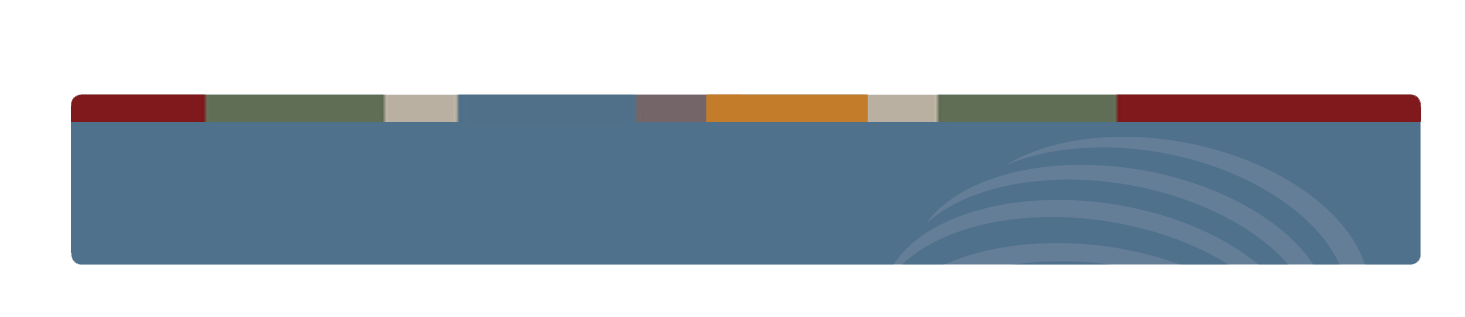 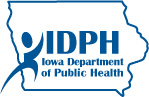 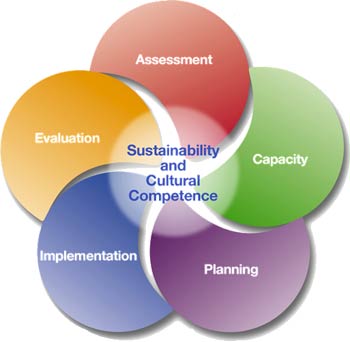 